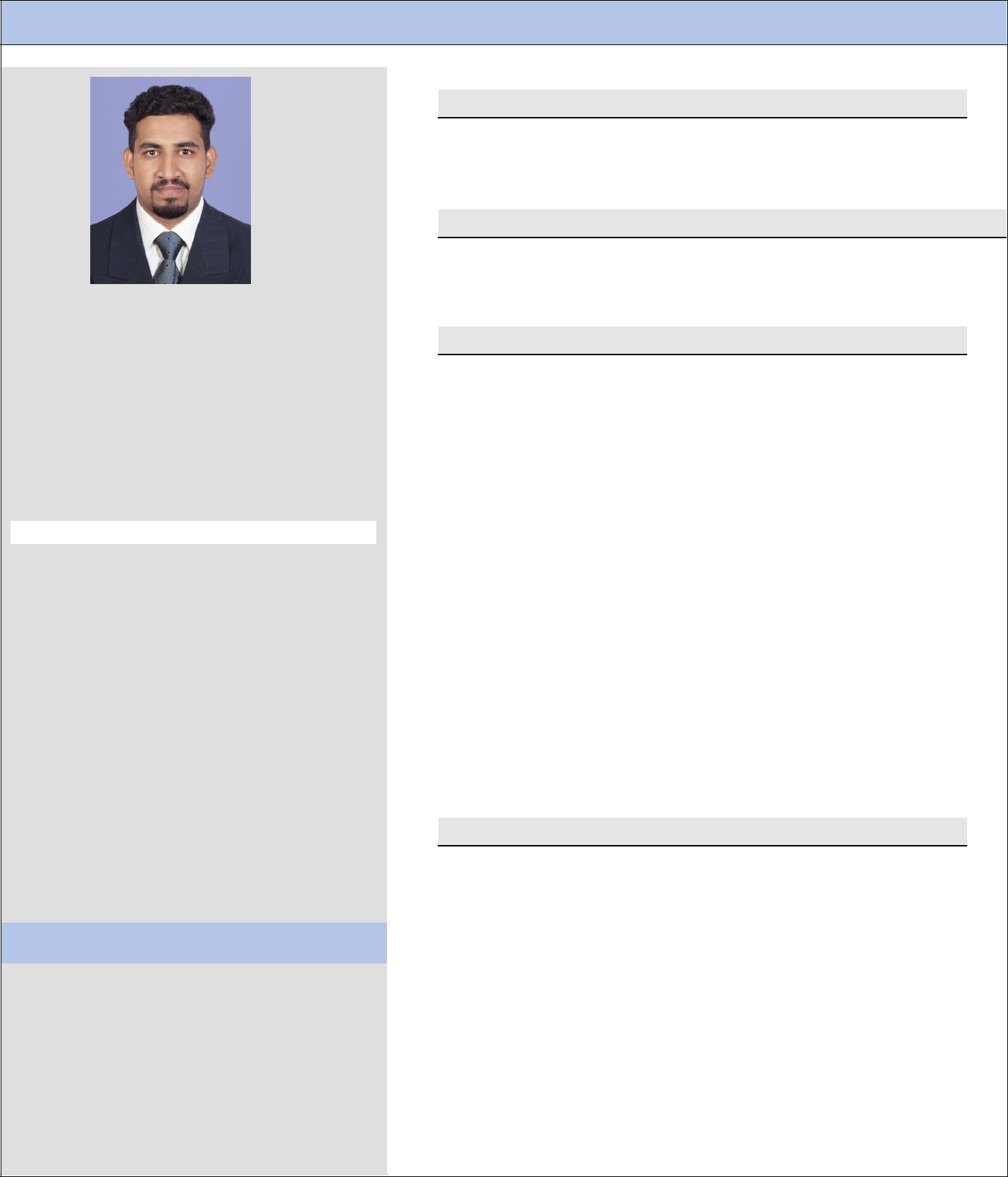 ProMax Management Consultants, CochinOffice Plaza at KINFRA Hi-Tech Park,Kalamasserry,Cochin-175000 SFT. 3 Basement+G.floor+3 FloorFern Valley Builders, CochinFern Kensington, G+14, Apartments = 111 UnitsJOB RESPONSIBILITIESExecution of works in line and level as per drawing.Prepare Bar bending schedule for Pile, Pile cap, Tie beam, Lintel, Beam, column, Slab, Corewall etc. and also properly inspecting steel binding.Prepare M book and properly inspecting Concrete works and other Masonry work.Experience in finishing works and Interior-fit-out of Multi stored building and villas.Responsible for leading a team consists of more than 50 people.Responsible to give instructions and guidance to sub-contractors and other team members.Ensure proper co-ordination of work at site and verifying the output.Prepared and reviewed engineering plans, specifications, project schedules, and structure drawing etc.Maintained effective working relationships with field crews, contractors, vendors, outside agencies, the public and city staff members.Billing & Estimating quantities:Day to day monitoring of works, Maintaining records, daily progress reports & checklist, Supervision and inspection of works, Ensure quality assurance.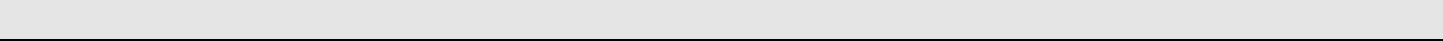 References: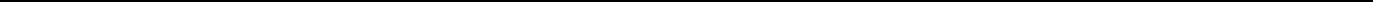 Available on RequestDeclaration:I hereby declare that the information furnished above is true to the best of my knowledge.(Arun)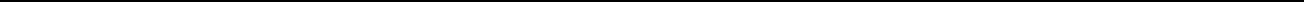 CURRICULUM VITAECURRICULUM VITAECURRICULUM VITAECURRICULUM VITAECURRICULUM VITAECURRICULUM VITAE PROFESSIONAL SYNOPSYS PROFESSIONAL SYNOPSYS PROFESSIONAL SYNOPSYS PROFESSIONAL SYNOPSYS PROFESSIONAL SYNOPSYS Civil Engineer with 8 plus years of extensive GCC and Civil Engineer with 8 plus years of extensive GCC and Civil Engineer with 8 plus years of extensive GCC and Civil Engineer with 8 plus years of extensive GCC and Civil Engineer with 8 plus years of extensive GCC and Civil Engineer with 8 plus years of extensive GCC and Civil Engineer with 8 plus years of extensive GCC andDomestic experience in high - rise building projects.Domestic experience in high - rise building projects.Domestic experience in high - rise building projects.Domestic experience in high - rise building projects.Domestic experience in high - rise building projects.Domestic experience in high - rise building projects. PROFESSIONAL SYNOPSYS PROFESSIONAL SYNOPSYS PROFESSIONAL SYNOPSYS PROFESSIONAL SYNOPSYS PROFESSIONAL SYNOPSYS Bachelor of Engineering in Civil Engineering (2007 – Bachelor of Engineering in Civil Engineering (2007 – Bachelor of Engineering in Civil Engineering (2007 – Bachelor of Engineering in Civil Engineering (2007 – Bachelor of Engineering in Civil Engineering (2007 – Bachelor of Engineering in Civil Engineering (2007 – Bachelor of Engineering in Civil Engineering (2007 –ARUN ARUN ARUN 2011) , Anna University Chennai2011) , Anna University Chennai2011) , Anna University Chennai2011) , Anna University Chennai2011) , Anna University ChennaiARUN ARUN ARUN Civil EngineerCivil EngineerCivil Engineer PREVIOUS EXPERIENCE PREVIOUS EXPERIENCE PREVIOUS EXPERIENCE PREVIOUS EXPERIENCE PREVIOUS EXPERIENCE(20/02/2017 to 30/12/2019)(20/02/2017 to 30/12/2019)(20/02/2017 to 30/12/2019)(20/02/2017 to 30/12/2019)(20/02/2017 to 30/12/2019)(20/02/2017 to 30/12/2019)(20/02/2017 to 30/12/2019)(20/02/2017 to 30/12/2019)E-mailE-mailE-mailPosition :Project EngineerPosition :Project EngineerPosition :Project EngineerPosition :Project EngineerArun-397252@gulfjobseeker.com Arun-397252@gulfjobseeker.com Arun-397252@gulfjobseeker.com Arun-397252@gulfjobseeker.com Al Hashm trad&cont LLC,Muscat (18/12/2014 toAl Hashm trad&cont LLC,Muscat (18/12/2014 toAl Hashm trad&cont LLC,Muscat (18/12/2014 toAl Hashm trad&cont LLC,Muscat (18/12/2014 toAl Hashm trad&cont LLC,Muscat (18/12/2014 toAl Hashm trad&cont LLC,Muscat (18/12/2014 to16/01/2017)16/01/2017)16/01/2017)16/01/2017)Position : Site EngineerPosition : Site EngineerPosition : Site EngineerPosition : Site EngineerProMax Management Consultants, CochinProMax Management Consultants, CochinProMax Management Consultants, CochinProMax Management Consultants, CochinProMax Management Consultants, CochinProMax Management Consultants, CochinProMax Management Consultants, CochinProMax Management Consultants, CochinProMax Management Consultants, CochinProMax Management Consultants, CochinProMax Management Consultants, CochinProMax Management Consultants, Cochin(11/08/2014 to 06/12/2014)(11/08/2014 to 06/12/2014)(11/08/2014 to 06/12/2014)(11/08/2014 to 06/12/2014)(11/08/2014 to 06/12/2014)(11/08/2014 to 06/12/2014)(11/08/2014 to 06/12/2014)(11/08/2014 to 06/12/2014)Personal Data:Personal Data:Personal Data:Personal Data:Position : Site EngineerPosition : Site EngineerPosition : Site EngineerPosition : Site EngineerPersonal Data:Personal Data:Personal Data:Personal Data:Fern Valley Builders, Cochin.( 15/11/2012 toFern Valley Builders, Cochin.( 15/11/2012 toFern Valley Builders, Cochin.( 15/11/2012 toFern Valley Builders, Cochin.( 15/11/2012 toFern Valley Builders, Cochin.( 15/11/2012 toFern Valley Builders, Cochin.( 15/11/2012 toExpiry DateExpiry DateExpiry Date: 27-12-202806/08/2014)06/08/2014)06/08/2014)06/08/2014)NationalityNationalityNationality: IndianPosition : Site EngineerPosition : Site EngineerPosition : Site EngineerPosition : Site EngineerReligionReligionReligion: ChristianCreators constructions(P) LTD,CochinCreators constructions(P) LTD,CochinCreators constructions(P) LTD,CochinCreators constructions(P) LTD,CochinCreators constructions(P) LTD,CochinMarital Status : MarriedMarital Status : MarriedMarital Status : MarriedMarital Status : Married(02/05/2011 to 08/11/2012)(02/05/2011 to 08/11/2012)(02/05/2011 to 08/11/2012)(02/05/2011 to 08/11/2012)Driving License :Driving License :Driving License :Driving License :(02/05/2011 to 08/11/2012)(02/05/2011 to 08/11/2012)(02/05/2011 to 08/11/2012)(02/05/2011 to 08/11/2012)Driving License :Driving License :Driving License :Driving License :Position : Site EngineerPosition : Site EngineerPosition : Site EngineerPosition : Site EngineerIndian Driving LicenseIndian Driving LicenseIndian Driving LicenseIndian Driving LicensePosition : Site EngineerPosition : Site EngineerPosition : Site EngineerPosition : Site EngineerIndian Driving LicenseIndian Driving LicenseIndian Driving LicenseIndian Driving LicenseD.O.B: 07/04/1989D.O.B: 07/04/1989D.O.B: 07/04/1989D.O.B: 07/04/1989 LIST OF MAIN PROJECTS LIST OF MAIN PROJECTS LIST OF MAIN PROJECTS LIST OF MAIN PROJECTS LIST OF MAIN PROJECTSPlace: Kerala,IndiaPlace: Kerala,IndiaPlace: Kerala,IndiaPlace: Kerala,India LIST OF MAIN PROJECTS LIST OF MAIN PROJECTS LIST OF MAIN PROJECTS LIST OF MAIN PROJECTS LIST OF MAIN PROJECTSPlace: Kerala,IndiaPlace: Kerala,IndiaPlace: Kerala,IndiaPlace: Kerala,IndiaLanguage Known :Language Known :Language Known :Language Known :Al Hashm Trading & Contracting LLC, MuscatAl Hashm Trading & Contracting LLC, MuscatAl Hashm Trading & Contracting LLC, MuscatAl Hashm Trading & Contracting LLC, MuscatAl Hashm Trading & Contracting LLC, MuscatAl Hashm Trading & Contracting LLC, MuscatEnglish, Hindi, Malayalam, TamilEnglish, Hindi, Malayalam, TamilEnglish, Hindi, Malayalam, TamilEnglish, Hindi, Malayalam, TamilAl Hashm Trading & Contracting LLC, MuscatAl Hashm Trading & Contracting LLC, MuscatAl Hashm Trading & Contracting LLC, MuscatAl Hashm Trading & Contracting LLC, MuscatAl Hashm Trading & Contracting LLC, MuscatAl Hashm Trading & Contracting LLC, MuscatEnglish, Hindi, Malayalam, TamilEnglish, Hindi, Malayalam, TamilEnglish, Hindi, Malayalam, TamilEnglish, Hindi, Malayalam, TamilSOFTWARE SKILLSSOFTWARE SKILLSSOFTWARE SKILLSSOFTWARE SKILLSCommercial and Residential building at GhalaCommercial and Residential building at GhalaCommercial and Residential building at GhalaCommercial and Residential building at GhalaCommercial and Residential building at Ghala-SOFTWARE SKILLSSOFTWARE SKILLSSOFTWARE SKILLSSOFTWARE SKILLSOMANOMANOMANOMANAUTO CADAUTO CADAUTO CADOMANOMANOMANOMANMS OFFICEMS OFFICEMS OFFICECommercial and Residential building at QurmCommercial and Residential building at QurmCommercial and Residential building at QurmCommercial and Residential building at QurmCommercial and Residential building at Qurm-PDF XChange  Editor- QSPDF XChange  Editor- QSPDF XChange  Editor- QSOMANOMANOMANOMANVISA STATUSVISA STATUSVISA STATUS20 villa project in Asaiba  -20 villa project in Asaiba  -20 villa project in Asaiba  -20 villa project in Asaiba  -OMANVISA STATUSVISA STATUSVISA STATUSVisit visa Visit visa Visit visa Total working experience:Total working experience:Total working experience:8 Plus years8 Plus years8 Plus years